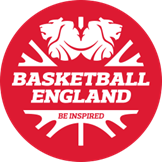 Dear XXXXXX,On behalf of Basketball England, I write this letter to give formal support to (INSERT CLUB) to return to indoor basketball activity (contact training and games) in line with our Return to Play Roadmap and Guidance, which was formally endorsed and published by the Department of Digital, Culture, Media & Sport (DCMS) on Monday 27th July 2020. Our Roadmap and Guidance is regularly updated to fall in line with the latest advice from the government.In order to prepare the basketball community and our network of hard-working volunteers and staff within clubs, we have delivered a number of training webinars that have focused on protecting the health and safety of our members, while at the same time ensuring that clubs work proactively with their facility providers to follow venue specific guidance that is in place.Further to the above, every club is required to have a nominated ‘Covid-19 Officer’ who will take a central role in ensuring that everyone within the club is following the guidance that Basketball England and you as a venue operator have laid out. The Covid-19 Officer for (INSERT CLUB) is:INSERT NAMEINSERT EMAIL ADDRESSINSERT TELEPHONE NUMBERWe hope this letter provides you with confidence that it is safe to allow (INSERT CLUB) to return to basketball activities within your facility and encourage you to work alongside us to get the basketball community back on court and back to enjoying the physical and mental health benefits that sport brings.If you have any questions in relation to our Return to Play Roadmap and Guidance please do not hesitate to contact us by emailing support@basketballengland.co.uk or alternatively calling 0300 600 1170.Yours Sincerely,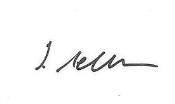 Stewart Kellett
Basketball England Chief Executive Officer